КАРАР                                                                    ПОСТАНОВЛЕНИЕ13 декабрь 2017 йыл                            №29                      13декабря 2017 годаО прекращении права пользования земельным участкомВ соответствии со ст.53 Земельного кодекса Российской Федерации, рассмотрев заявление гражданки Ярмухаметовой Раисы Алановны, 18.11.1966 года рождения, ИНН 020402454279, паспорт: 8011 504402 выдан ОУФМС России  по  Респ. Башкортостан  от 27.03.2012 года, код подразделения 020-031, проживающей по адресу: РБ, Аскинский район, д.Кунгак, ул.Советская,  д.24 о прекращении права пользования на земельный участок, п о с т а н о в л я ю: 1.Прекратить  право пользования без правоустановливающих  документов  гражданке  Ярмухаметовой Раисе Алановне земельным участком  номер объекта 02:04:120301:19, относящегося к категории земель населенных пунктов, площадью 3916 кв.м., расположенного по адресу: Республика Башкортостан, Аскинский район, д.Ключевой Лог, ул.Ключевая, д.5  для ведения личного подсобного хозяйства. 2. Контроль за исполнением  данного постановления оставляю за собой.                                                                                          Глава                                      Сельского поселения Кунгаковский сельсовет                                     муниципального района Аскинский район                                                                 Республики Башкортостан Г.А.ГильманшинаБАШҠОРТОСТАН РЕСПУБЛИКАҺЫАСҠЫН  РАЙОНЫМУНИЦИПАЛЬ РАЙОНЫНЫҢ ҠӨНГӘК  АУЫЛ  СОВЕТЫАУЫЛ  БИЛӘМӘҺЕ ХАКИМИӘТЕ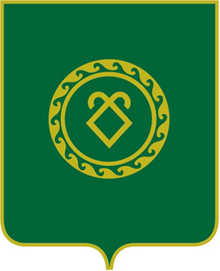 АДМИНИСТРАЦИЯСЕЛЬСКОГО ПОСЕЛЕНИЯ КУНГАКОВСКИЙ СЕЛЬСОВЕТ МУНИЦИПАЛЬНОГО РАЙОНААСКИНСКИЙ РАЙОНРЕСПУБЛИКИ БАШКОРТОСТАН